                                                                                 Раздел 1. Общие сведения об организации1.1. Организационная структура организации1.2. Организация деятельности Раздел 2. Сведения о численности воспитанников2.1. Распределение воспитанников по группам     Коды по ОКЕИ: человек  792; единица  642, место  6982.2. Распределение воспитанников по возрасту Код по ОКЕИ: человек  7922.3. Организация летнего отдыха воспитанников   Код по ОКЕИ: человек – 7922.4. Язык обучения и воспитания        Код по ОКЕИ: человек  792Раздел 3. Сведения о педагогическом персонале организации3.1. Распределение педагогического персонала по уровню образования и полу(без внешних совместителей и работавших по договорам гражданско-правового характера)Код по ОКЕИ: человек  7923.2. Распределение педагогического персонала по возрасту(без внешних совместителей и работавших по договорам гражданско-правового характера)Код по ОКЕИ: человек  7923.3. Распределение педагогического  персонала по стажу работы(без внешних совместителей и работавших по договорам гражданско-правового характера)                                                                                                                                                                                                                                                 Код по ОКЕИ: человек  792Раздел 4. Материально-техническая база дошкольной образовательной организации4.1. Площадь помещений           Код по ОКЕИ: квадратный метр  0554.2 Наличие помещений 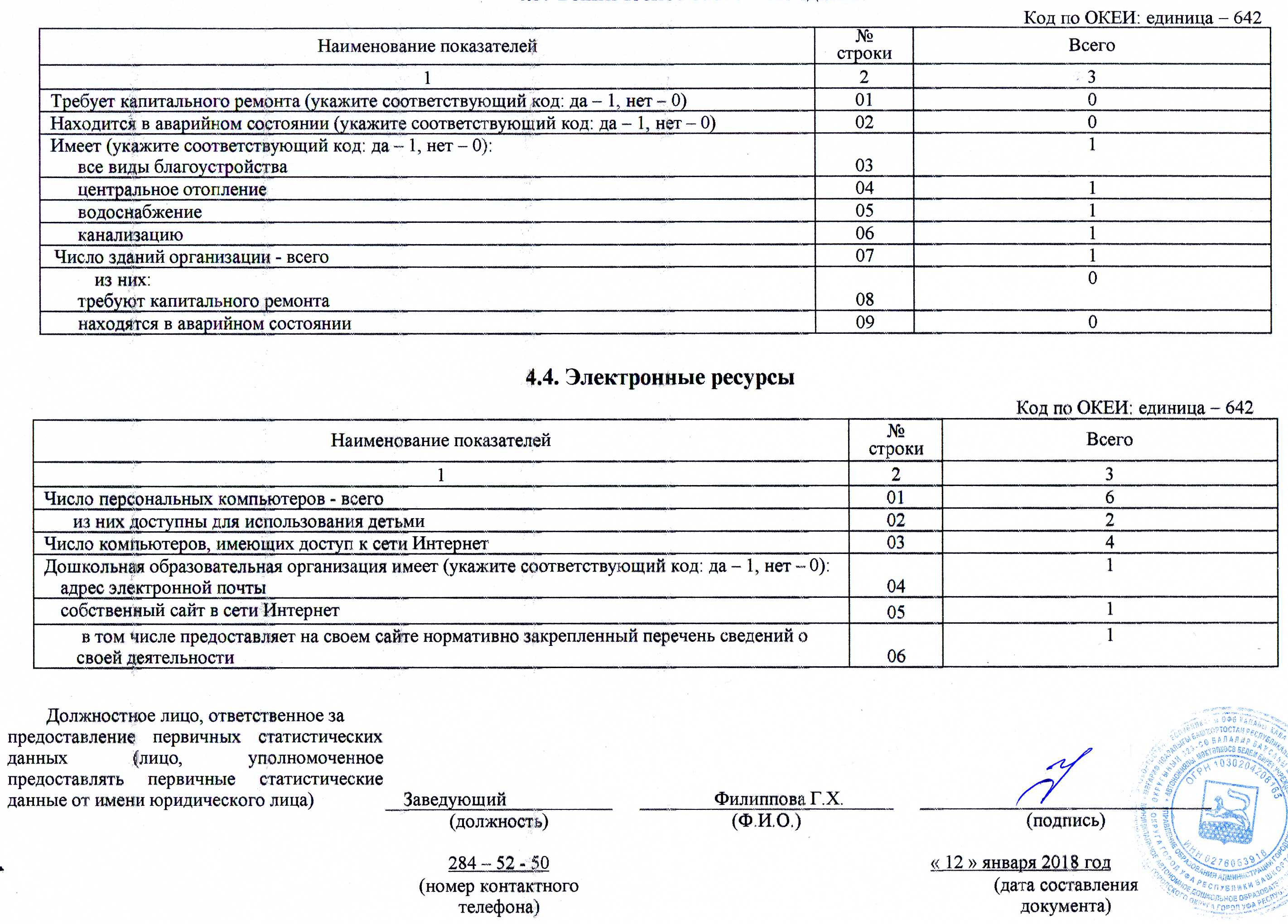 ФЕДЕРАЛЬНОЕ СТАТИСТИЧЕСКОЕ НАБЛЮДЕНИЕКОНФИДЕНЦИАЛЬНОСТЬ ГАРАНТИРУЕТСЯ ПОЛУЧАТЕЛЕМ ИНФОРМАЦИИНарушение порядка представления статистической информации, а равно представление недостоверной статистической информации влечет ответственность, установленную статьей 13.19 Кодекса Российской Федерации об административных правонарушениях 
от 30.12.2001 № 195-ФЗ, а также статьей 3 Закона Российской Федерации от 13.05.1992 № 2761-1 “Об ответственности за нарушение порядка представления государственной статистической отчетности”ВОЗМОЖНО ПРЕДОСТАВЛЕНИЕ В ЭЛЕКТРОННОМ ВИДЕ СВЕДЕНИЯ О ДЕЯТЕЛЬНОСТИ организации, осуществляющей образовательную деятельность по образовательным программам дошкольного образования, присмотр и уход за детьми за 2017 г. Предоставляют:Сроки предоставленияФорма № 85-Кюридические лица, осуществляющие образовательную деятельность по образовательным программам  дошкольного образования, присмотр и уход за детьми:- территориальному органу Росстата в субъекте Российской Федерации 
  по установленному им адресу16 января
после отчетного периодаПриказ Росстата:
Об утверждении формыот 30.08.2017 № 563О внесении изменений (при наличии)от ________ № ____               от ________ № ____ГодоваяНаименование отчитывающейся организации   Муниципальное автономное дошкольное  образовательное учреждение Детский сад № 323 городского округа город Уфа Республики Башкортостан  (МАДОУ Детский сад № 323)Наименование отчитывающейся организации   Муниципальное автономное дошкольное  образовательное учреждение Детский сад № 323 городского округа город Уфа Республики Башкортостан  (МАДОУ Детский сад № 323)Наименование отчитывающейся организации   Муниципальное автономное дошкольное  образовательное учреждение Детский сад № 323 городского округа город Уфа Республики Башкортостан  (МАДОУ Детский сад № 323)Наименование отчитывающейся организации   Муниципальное автономное дошкольное  образовательное учреждение Детский сад № 323 городского округа город Уфа Республики Башкортостан  (МАДОУ Детский сад № 323)Почтовый адрес  450104, Республика Башкортостан, г.Уфа, Октябрьский район, ул.Российская, д.41, корп.4Почтовый адрес  450104, Республика Башкортостан, г.Уфа, Октябрьский район, ул.Российская, д.41, корп.4Почтовый адрес  450104, Республика Башкортостан, г.Уфа, Октябрьский район, ул.Российская, д.41, корп.4Почтовый адрес  450104, Республика Башкортостан, г.Уфа, Октябрьский район, ул.Российская, д.41, корп.4КодКодКодКодформы по ОКУДотчитывающейся организации по ОКПО
(для территориально обособленного подразделения – идентификационный номер)1234060950650788683Наименование показателя№ 
строкиДа – 1; Нет - 012Дошкольная образовательная организация011Обособленное подразделение (филиал) дошкольной образовательной организации020Обособленное подразделение (филиал) общеобразовательной организации030Обособленное подразделение (филиал) профессиональной образовательной организации и образовательной организации высшего образования040Подразделения (группы), осуществляющие образовательную деятельность по образовательным программам дошкольного образования, присмотр и уход за детьми, организованные при общеобразовательной организации050Подразделения (группы), осуществляющие образовательную деятельность по образовательным программам дошкольного образования, присмотр и уход за детьми, организованные при профессиональной образовательной организации и образовательной организации высшего образования060Подразделения (группы), осуществляющие образовательную деятельность по образовательным программам дошкольного образования, присмотр и уход за детьми, организованные при организации дополнительного образования детей070Подразделения (группы), осуществляющие образовательную деятельность по образовательным программам дошкольного образования, присмотр и уход за детьми, организованные при ином юридическом лице080Организация, осуществляющая присмотр и уход за детьми, без осуществления образовательной деятельности по программам дошкольного образования090Наименование показателя№ 
строкиКод
(проставляет отчитывающаяся организация)12Режим работы 011Находится на капитальном ремонте020Деятельность приостановлена030Код типа поселения041Имеется ли в организации коллегиальный орган управления с участием общественности051Наименование показателей№
строкиЧисленность воспитанников, человекЧисленность воспитанников, человекЧисленность воспитанников, человекЧисленность воспитанников, человекЧисло групп, единицЧисло групп, единицЧисло местНаименование показателей№
строкивсегоиз них:из них:из них:всегов том числе для детей в возрасте 3 года и старшевсегоНаименование показателей№
строкивсегов группах для детей в возрасте 3 года и старшес ограниченными возможностями здоровьядети-инвалидывсегов том числе для детей в возрасте 3 года и старшевсего123456789Всего (сумма строк 02, 11, 12, 15, 16, 17, 18)01240194165145в том числе:группы компенсирующей направленности 02 в том числе для воспитанников:с нарушением слуха03с нарушением речи 04с нарушением зрения05с нарушением интеллекта 06с задержкой психического развития07с нарушением опорно-двигательного аппарата08со сложным дефектом09другого профиля10группы общеразвивающей направленности11240194165145группы оздоровительной направленности12из них:для детей с туберкулезной интоксикацией13для  часто болеющих детей14группы комбинированной направленности15группы для детей раннего возраста16XXгруппы по присмотру и уходу 17семейные дошкольные группы18  в том числе:общеразвивающей направленности19по присмотру и уходу20Из общего числа (строки 01):  группы кратковременного пребывания21ХХХХХгруппы круглосуточного пребывания22ХХХХХразновозрастные группы23ХХХХХНаименование показателей№ строкиВсего, 
гр.3= сумме 
гр. 4-11в том числе в возрасте, лет
(число полных лет на 01.01.2018г.):в том числе в возрасте, лет
(число полных лет на 01.01.2018г.):в том числе в возрасте, лет
(число полных лет на 01.01.2018г.):в том числе в возрасте, лет
(число полных лет на 01.01.2018г.):в том числе в возрасте, лет
(число полных лет на 01.01.2018г.):в том числе в возрасте, лет
(число полных лет на 01.01.2018г.):в том числе в возрасте, лет
(число полных лет на 01.01.2018г.):в том числе в возрасте, лет
(число полных лет на 01.01.2018г.):Наименование показателей№ строкиВсего, 
гр.3= сумме 
гр. 4-1101234567 и старше1234567891011Численность воспитанников - всего0124046437740277из них - девочки 0211320213421134Из общей численности воспитанников (из стр. 01) – дети-инвалиды0311    из них – девочки0411Наименование показателей№ 
строкиВсегоиз них воспитанники
в возрасте 3 года и старше1234Численность воспитанников, охваченных летними оздоровительными мероприятиями01130100из них вывезены на дачи образовательной организацией02Наименование показателей№ 
строкиКод языка 
по ОКИНЧисленность воспитанников,человек1234Численность воспитанников - всего 
(сумма строк 02-07)01Х240в том числе обучалось и воспитывалось на языках 
народов Российской ФедерацииРусский 021552400304050607Наименованиепоказателей№ строкиВсего
работниковиз них имеют образование:из них имеют образование:из них имеют образование:из них имеют образование:Из гр.3- женщиныКроме того, численность внешних совместите-лейНаименованиепоказателей№ строкиВсего
работниковвысшее из них педагогическоесреднее профессиональное образование по программам подготовки специалистов среднего звенаиз них педагогическоеИз гр.3- женщиныКроме того, численность внешних совместите-лейНаименованиепоказателей№ строкиВсего
работниковвысшее из них педагогическоесреднее профессиональное образование по программам подготовки специалистов среднего звенаиз них педагогическоеИз гр.3- женщиныКроме того, численность внешних совместите-лей123456789Численность педагогических работников – всего (сумма строк 02-12)011711116617в том числе:воспитатели0212775512старшие воспитатели031111музыкальные руководители041111инструкторы по физической культуре05         1111учителя - логопеды061111учителя - дефектологи07педагоги - психологи081111социальные педагоги09педагоги - организаторы10педагоги дополнительного образования11другие педагогические работники12Из общей численности учителей-дефектологов (стр.07):учителя, имеющие специальное дефектологическое образование13ХХХХНаименованиепоказателей№ 
строкиЧисло полных лет по состоянию на 1 января 2018 годаЧисло полных лет по состоянию на 1 января 2018 годаЧисло полных лет по состоянию на 1 января 2018 годаЧисло полных лет по состоянию на 1 января 2018 годаЧисло полных лет по состоянию на 1 января 2018 годаЧисло полных лет по состоянию на 1 января 2018 годаЧисло полных лет по состоянию на 1 января 2018 годаЧисло полных лет по состоянию на 1 января 2018 годаЧисло полных лет по состоянию на 1 января 2018 годаЧисло полных лет по состоянию на 1 января 2018 годаНаименованиепоказателей№ 
строкимоложе 
25 лет25-2930-3435-3940-4445-4950-5455-5960-6465 и более123456789101112Численность педагогических работников – всего (сумма строк 02-12)01116221121в том числе:воспитатели02113111121старшие воспитатели031музыкальные руководители041инструкторы по физической культуре051учителя - логопеды061учителя- дефектологи07педагоги- психологи081социальные педагоги09педагоги- организаторы10педагоги дополнительного образования11другие педагогические работники12Наименованиепоказателей№ стро-киВсего работников(сумма гр.4-9)в том числе имеют общий стаж работы, лет:в том числе имеют общий стаж работы, лет:в том числе имеют общий стаж работы, лет:в том числе имеют общий стаж работы, лет:в том числе имеют общий стаж работы, лет:в том числе имеют общий стаж работы, лет:из общей численности работников 
(гр. 3) имеют педагогический стаж, всего(сумма 
гр.11-16)в том числе имеют педагогический 
стаж работы, лет:в том числе имеют педагогический 
стаж работы, лет:в том числе имеют педагогический 
стаж работы, лет:в том числе имеют педагогический 
стаж работы, лет:в том числе имеют педагогический 
стаж работы, лет:в том числе имеют педагогический 
стаж работы, лет:Наименованиепоказателей№ стро-киВсего работников(сумма гр.4-9)до 3 от 3 до 5 от 5 до 10 от 10 до 15 от 15 до 20 20 и болееиз общей численности работников 
(гр. 3) имеют педагогический стаж, всего(сумма 
гр.11-16)до 3 от 3 до 5 от 5 до 10 от 10 до 15 от 15 до 20 20 и более12345678910111213141516Численность педагогических работников, всего011700336517123245Наименование показателей№
строкиОбщая площадь зданий (помещений) (сумма гр.4-7)из нее площадь по форме владения, пользования:из нее площадь по форме владения, пользования:из нее площадь по форме владения, пользования:из нее площадь по форме владения, пользования:Из общей площади (гр.3) -  площадь, сданная в аренду (субаренду)Наименование показателей№
строкиОбщая площадь зданий (помещений) (сумма гр.4-7)на правах собственностив оперативном управленииарендованнаядругие формы владенияИз общей площади (гр.3) -  площадь, сданная в аренду (субаренду)12345678Общая площадь зданий (помещений)0122472247из нее: площадь помещений, используемых непосредственно для нужд образовательной организации0213001300из нее:групповых ячеек (раздевальная, групповая, спальня, буфетная, туалетная)03892ХХХХХдополнительных помещений для занятий с детьми,  предназначенных для поочередного использования всеми или несколькими детскими группами (музыкальный зал, физкультурный зал,  бассейн, кабинет логопеда и др.)04408ХХХХХИз строки 03 - площадь групповых ячеек  для детей в возрасте 3 года и старше05555ХХХХХНаименование показателей№ строкиДа – 1; Нет – 0123Физкультурный зал011Музыкальный зал021Закрытый плавательный бассейн031Зимний сад041Изолятор051